Importing IFSP Reviews in the DatabaseFebruary 19, 2018RevisedGuidance DocumentA Guidance Document, Tips for Entering IFSP Reviews in the Database, will be posted to the KDHE website. (02/20/18)The guidance document and this presentation will show both the IFSP User screens and the Admin/Data Manager user screens. ObjectivesShow Steps to add an IFSP review from the IFSP users side of the database.Show Steps to add an IFSP review from the Admin / Data manager user side of the database. Review of current guidance regarding practices. BackgroundAn IFSP Review must be conducted at least every six months. An IFSP Review consists of adding the 3 pages marked IFSP Review to either an Initial or Annual IFSPAn IFSP Review does not “stand alone”.Reviews must be documented, either throughout the IFSP or on the Review Summary Page.In an IFSP review, all pages of the IFSP could be updated. For example:  vision or hearing screening, updated information, or a new hospitalization could be added. If updated information is not added to the IFSP page, then it must be noted on the Review Summary page. A FSC can conduct the review meeting with the family alone, however a review could include other providers as necessary. To view a child’s service history:The IFSP user can only see the history by opening each individual IFSP in the child’s IFSP/ECO tab and viewing the services.An admin/data manager user can view the history of services by going to the Services tab on the database side. Documentation of IFSP team Involvement Actually at meeting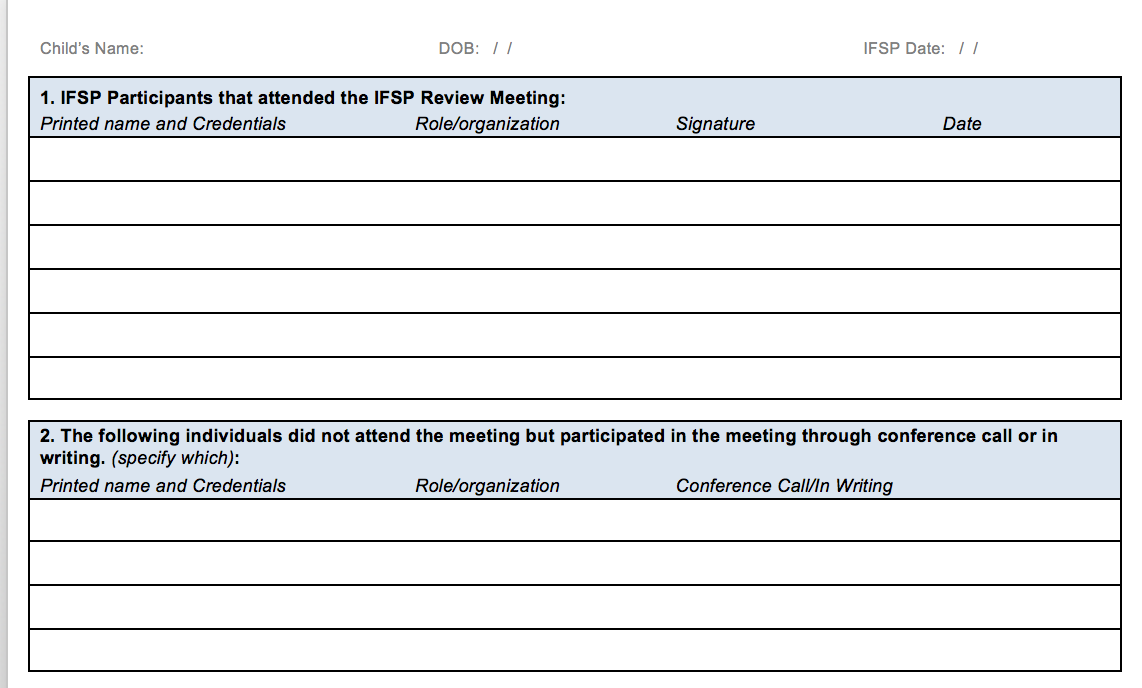 Providers supporting child and giving inputHow do you know you are using the right login?If the login ends with an “a” then that is an admin/data manager login.i.e. ks08aIf the login ends with a number then that is a IFSP Provider logini.e. ks0801No one should be using login’s ending with anything elsei.e. ks08uStep 1: IFSP users click on the child’s name to highlight it, and then click the view button. 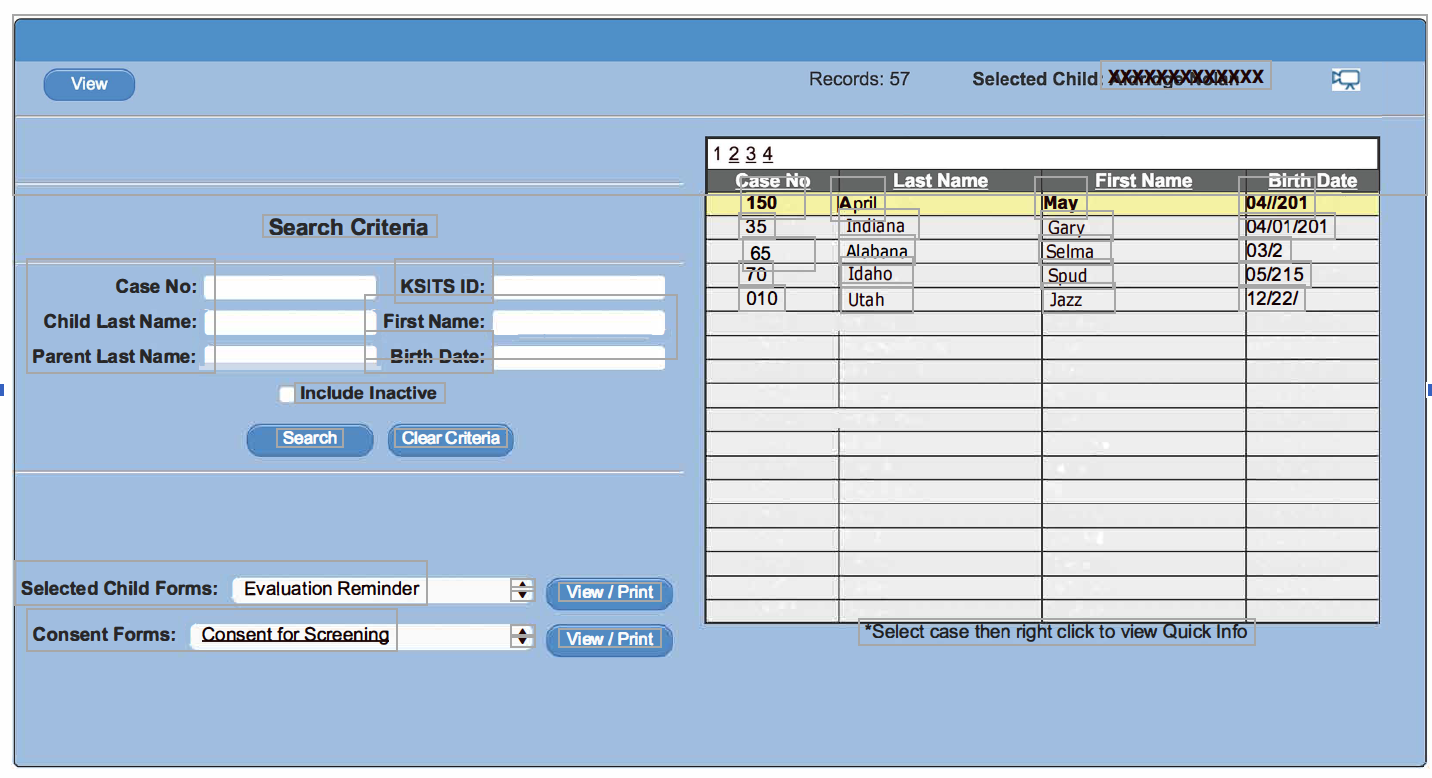 Step 2: IFSP User: Find the IFSP in the list to be reviewed. Select the icon indicated. Hovering over this icon will produce a pop-up that says “Create Review”.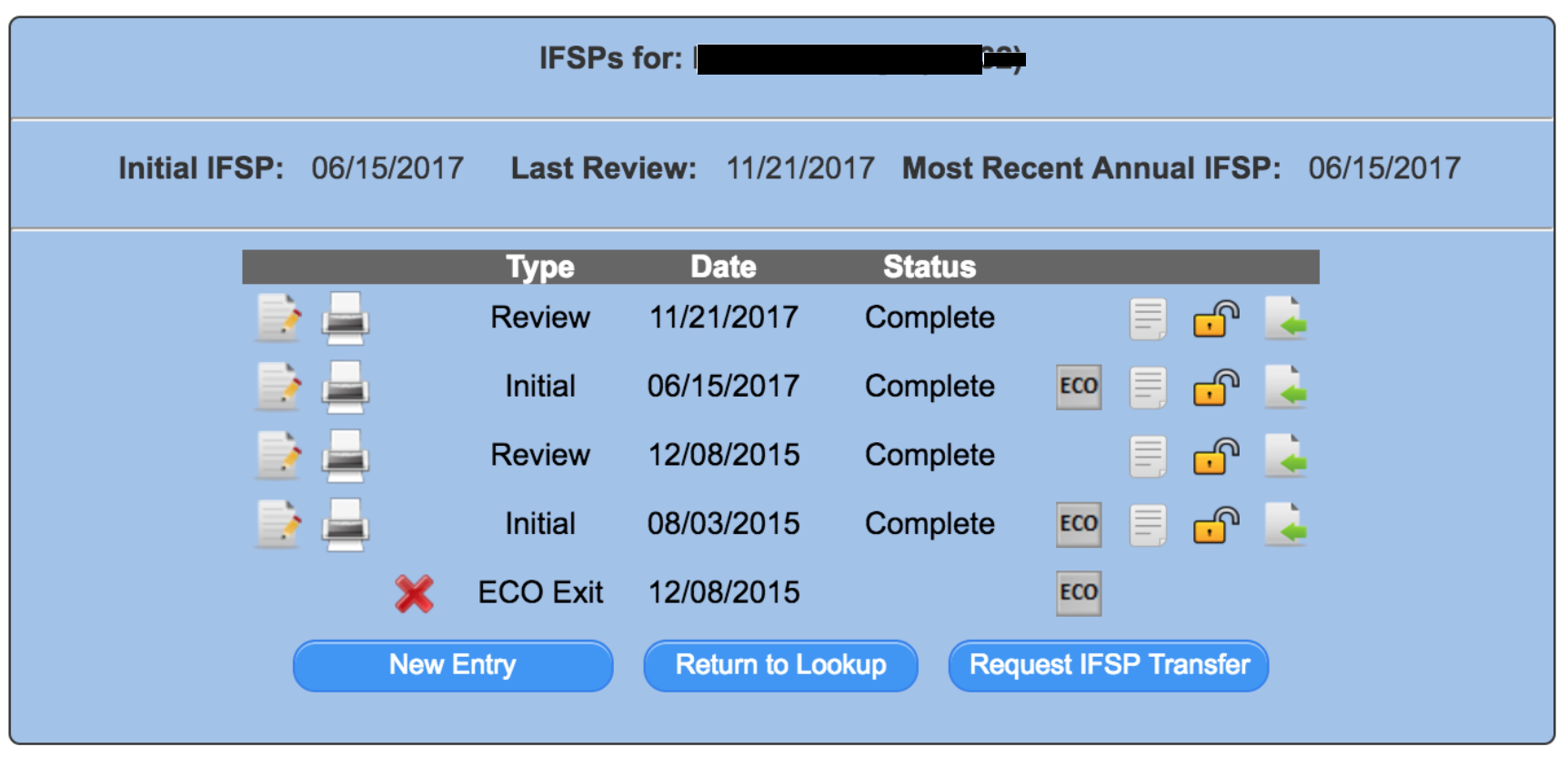 Step 1: Admin/Data manager users select the child to view, and then click on the IFSP/ECO tab. 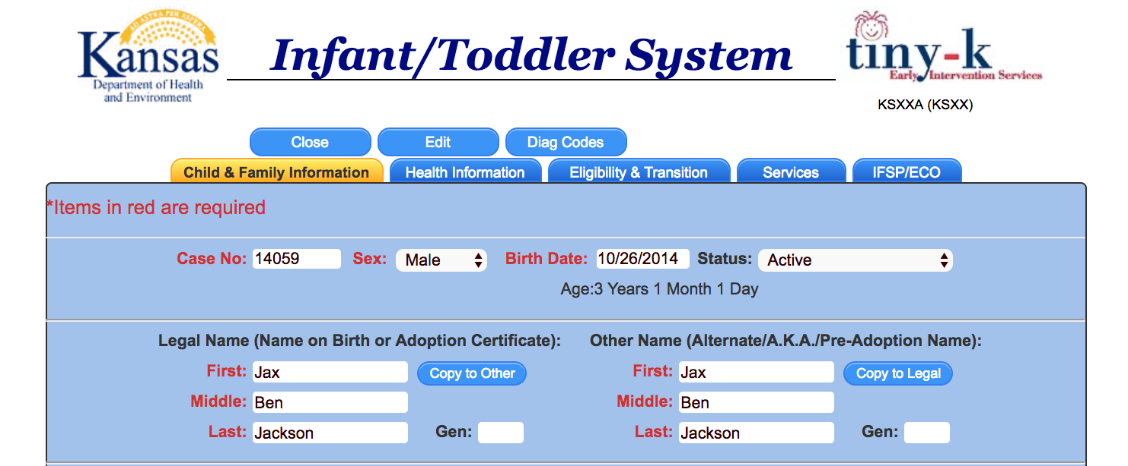 Step 2: Admin / Data Manger User: Find the IFSP in the list to be reviewed. Select the icon indicated. Hovering over this icon will produce a pop-up that says “Create Review”.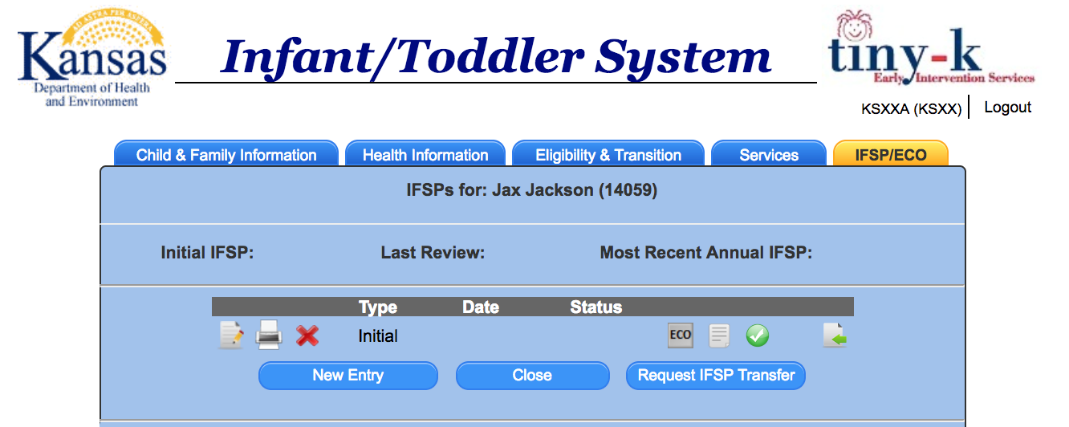 DO NOT USE THE NEW ENTRY BUTTON TO CREATE A REVIEW.  Selecting “New Entry” produces a blank document. None of the existing IFSP information will be imported.  Step 3. Select the type of entry (Review), then click on the Import Now button. 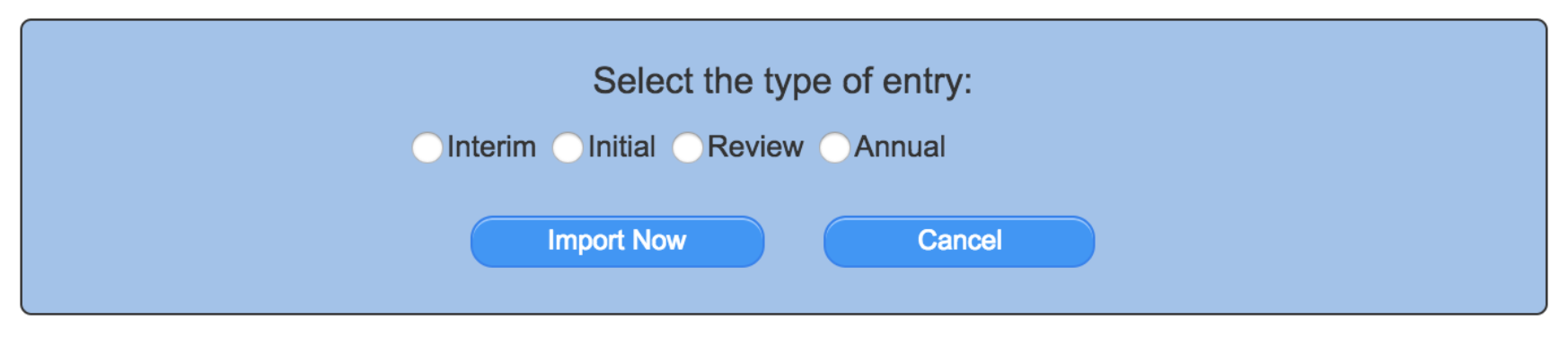 IFSP User View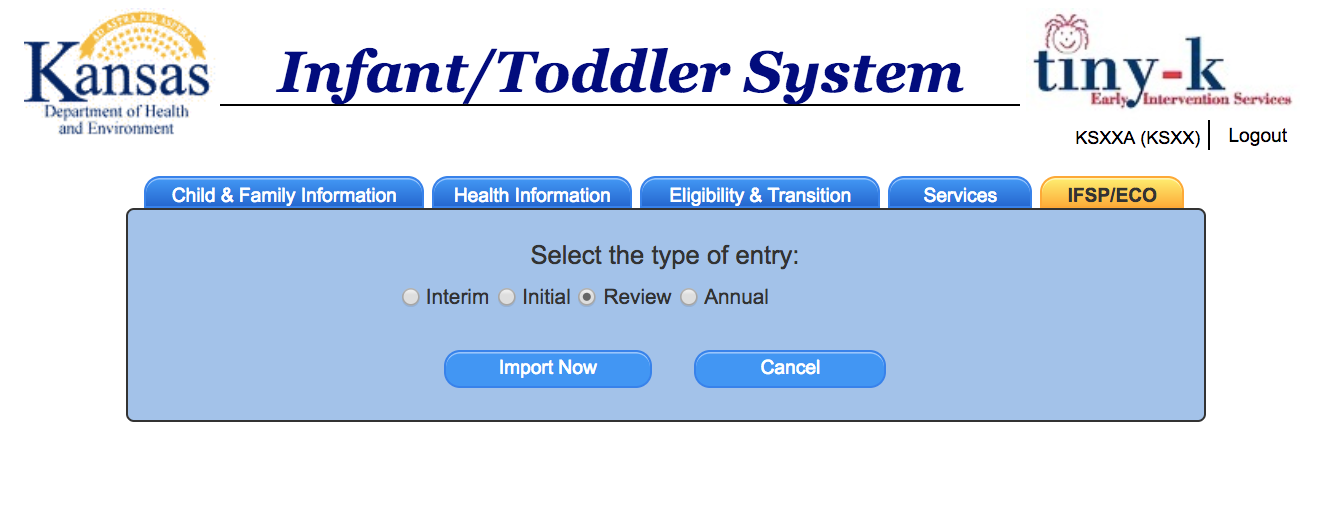 Admin/Data Manager User ViewStep 4. Update any page of the IFSP for which there is new information or update the Review Summary Page, including health information; family resources, priorities, and concerns; and my child’s story.